Конкурсное задание 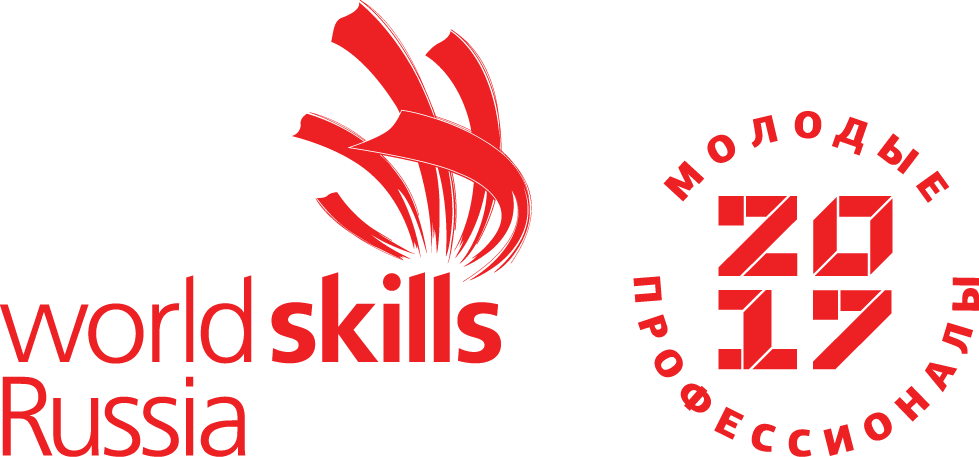 Компетенция(Ресторанный сервис)Конкурсное задание включает в себя следующие разделы:Формы участия в конкурсе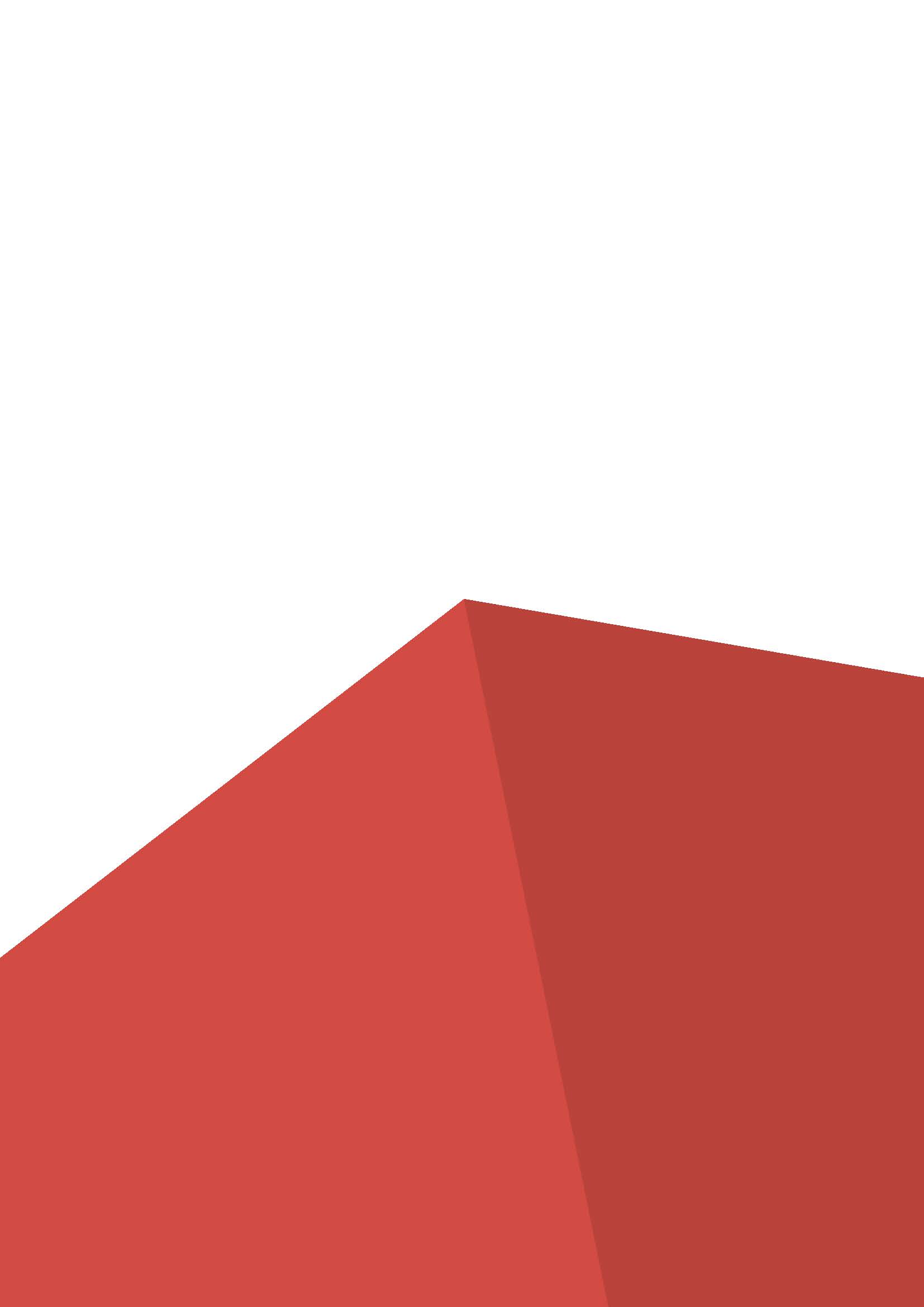 Задание для конкурсаМодули задания и необходимое времяКритерии оценкиКоличество часов на выполнение задания:15 ч.1. ФОРМЫ УЧАСТИЯ В КОНКУРСЕИндивидуальный конкурс.2. ЗАДАНИЕ ДЛЯ КОНКУРСАСодержанием конкурсного задания является Ресторанный сервис. Участники соревнований получают инструкции по выполнению задания. Конкурсное задание имеет несколько модулей, выполняемых последовательно. Конкурс включает в себя работу в зале ресторана, приготовление коктейлей за барной стойкой, приготовление кофе на кофе –машине. Окончательные аспекты критериев оценки уточняются членами жюри. Оценка производится как в отношении работы модулей, так и в отношении процесса выполнения конкурсной работы. Если участник конкурса не выполняет требования техники безопасности, подвергает опасности себя или других конкурсантов, такой участник может быть отстранен от конкурса.Время и детали конкурсного задания в зависимости от конкурсных условий могут быть изменены членами жюри.Конкурсное задание должно выполняться помодульно. Оценка также происходит последовательно. Время на выполнение КЗ может варьироваться, в зависимости от количества рабочих мест, т.к. участники работают индивидуально и оценка производится индивидуально для каждого участника в модуле «БАР/БАРИСТА».3. МОДУЛИ ЗАДАНИЯ И НЕОБХОДИМОЕ ВРЕМЯМодули и время сведены в таблице 1 Таблица 1.Модуль 1: КафеУчастнику необходимо выполнить предварительную сервировку столов в зале, приготовиться к встрече и обслуживанию гостей и соответственно произвести встречу и обслуживание гостей.Участнику необходимо: 1. Работа с текстилем    Сложение table box (1 стол из 2 скатертей)     складывание полотняных салфеток ( 10 разных способов) 2. Skill Test Декантация вина 3. MEP "Кафе" - 4 гостя (2 стола) 	- Закуска (выбор из меню)- Основное блюдо (Выбор из меню)- Десерт  (Выбор из меню)-Напитки(алкогольные+безалкогольные+горячие – выбор из меню)3. Встреча и обслуживание гостей в кафе: •	Закуска - подача с кухни;  •	Основное блюдо –подача с кухни; •	Десерт – подача с кухниНапитки :Вода газ (в стекле)Вода б/газ (в стекле)Белое виноКрасное вино                Кофе + молоко                Чай черный и зеленый               4. Skill Test Идентифицировать крепкие алкогольные напитки+ликеры(10 позиций) Модуль 2: Бар/БаристаУчастнику необходимо выполнять работы по приготовлению коктейлей за барной стойкой и участник занимается приготовлением кофейных напитков на кофе-машине:БАРMise en place – классические коктейли (Фрукты, лед, все для украшений) Приготовление классических коктейлей – 2 коктейля х 2 порции, включая украшения (список коктейлей прилагается) + приготовление фантазийного коктейля с обязательным компонентом(жеребьевка) Skill Test украшение(декор) для коктейлей ( 2 разных экземпляра) БАРИСТАMise en place – подготовка к работе с кофемашиной и встрече гостей  Встреча гостей( 4 гостя)Приготовление 4 порций кофе –по желанию гостей (Эспрессо/Американо/Лунго/Капучино /Латте маккиато + подача кондимента печенье/выпечка/шоколад) Уборка рабочего местаSkill Test Идентификация специй ( 10 позиций, список прилагается) Модуль 3: WelcomeУчастнику необходимо выполнить работы по предварительной подготовке к встрече гостей и обслуживанию фуршетаSkill test Оформление фруктовых тарелок( работа без касаний фруктов  руками, все фрукты должны быть очищены от кожуры) MEP «Фуршет» подготовка к обслуживанию фуршета для 4 гостей ( 1 стол прямоугольный или круглый)Встреча гостей и обслуживание фуршета ( игристое вино + канапе+ фруктовые тарелки) Модуль «Кафе»Модуль «Бар/Бариста»Модуль «Welcome service»МенюОбеда на   02 марта 2021 г№ п/пНаименование модуляРабочее времяВремя на задание1Модуль 1: Кафе.С1 09.00-14.005 часов2Модуль 2: Бар/БаристаС2 09.00-14.005 часов3Модуль 3: Welcome serviceС3 09.00-14.005 часов9:1515 минСбор Экспертов9:3015 минСбор Участников9:4515 минПриветствие10:0015 минОбщение участник /эксперт-компатриот10:1520 минСложение table box (1 стол из 2 скатертей) +складывание полотняных салфеток ( 10 разных способов)9:3515 минЭкспертная оценка9:5015 мин Skill Test Декантация вина10:0515 минЭкспертная оценка 10:2030 минMEP "Кафе" - 4 гостя (2 квадратных стола) 	- Закуска (выбор из меню)- Основное блюдо (Выбор из меню)- Десерт  (Выбор из меню)-Напитки(алкогольные+безалкогольные+горячие – выбор из меню)10:5015 минЭкспертная оценка11:0560 минВстреча и обслуживание гостей в кафе: •	Закуска - подача с кухни;  •	Основное блюдо –подача с кухни; •	Десерт – подача с кухниНапитки :Вода газ (в стекле)Вода б/газ (в стекле)Белое виноКрасное вино Кофе + молоко Чай черный и зеленый12:0515 минЭкспертная оценка12:2015 минSkill Test Идентифицировать крепкие алкогольные напитки+ликеры(10 позиций)12:3515 минЭкспертная оценка12:5015 минОбщение участника с компатриотом8:1515 минСбор Экспертов8:3015 минСбор Участников8:4515 минПриветствие9:0015 минОбщение участник /эксперт-компатриотБАРБАРБАР9:1510 минЖеребьевка и Mise en place – классические коктейли (Фрукты, лед, все для украшений)9:2525 минПриготовление классических коктейлей – 2 коктейля х 2 порции, включая украшения (список коктейлей прилагается) + приготовление фантазийного коктейля с обязательным компонентом(жеребьевка)9:5015 минЭкспертная оценка10:0515 минSkill Test украшение(декор) для коктейлей ( 2 разных экземпляра)10:2015 минЭкспертная оценкаБАРИСТАБАРИСТАБАРИСТА10:355 минMise en place – подготовка к работе с кофемашиной и встрече гостей  10:4020 минВстреча гостей( 4 гостя)Приготовление 4 порций кофе –по желанию гостей (Эспрессо/Американо/Лунго/Капучино /Латте маккиато + подача кондимента печенье/выпечка/шоколад)11:0015 минЭкспертная оценка11:1515 минSkill Test Идентификация специй ( 10 позиций )11:3015 минЭкспертная оценка11:4515 минОбщение участника с компатриотомВремя на выполнение данного модуля рассчитывается исходя из количества  рабочих местВремя на выполнение данного модуля рассчитывается исходя из количества  рабочих местВремя на выполнение данного модуля рассчитывается исходя из количества  рабочих мест8:1515 минСбор Экспертов8:3015 минСбор Участников8:4515 минПриветствие9:0015 минОбщение участник /эксперт-компатриот9:3025 минSkill test  MEP + Оформление фруктовых тарелок( работа без касаний фруктов  руками, все фрукты должны быть очищены от кожуры)9:5515 минЭкспертная оценка 10:1010 минMEP «Фуршет» подготовка к обслуживанию фуршета для 4 гостей ( 1 стол прямоугольный или круглый)10:2030 минВстреча гостей и обслуживание фуршета ( игристое вино + канапе+ фруктовые тарелки)10:5015 минЭкспертна оценка11:0515 минОбщение участник /эксперт-компатриотВыходНаименование100100Закуска салат «Крабовый »Закуска салат«Кальмар»140/100Запеченная куриная голень с овощным гарниром140/100Стейк из свинины с овощным гарниром 2 кус.Хлеб пшеничный1 кус.Хлеб ржаной180 мл180 мл180 мл200млМинеральная газированная водаМинеральная  не газированная водаКока- колаПиво светлое110млВино белое сухое столовое Гран Шато (Франция)110мл80/30 200 мл    200мл200млВино красное сухое столовое Гран Шато (Франция)Торт фруктовыйКофе с молокомЧай черныйЧай зеленый